Муниципальное бюджетное учреждение дополнительного образования Центр  « Эдельвейс»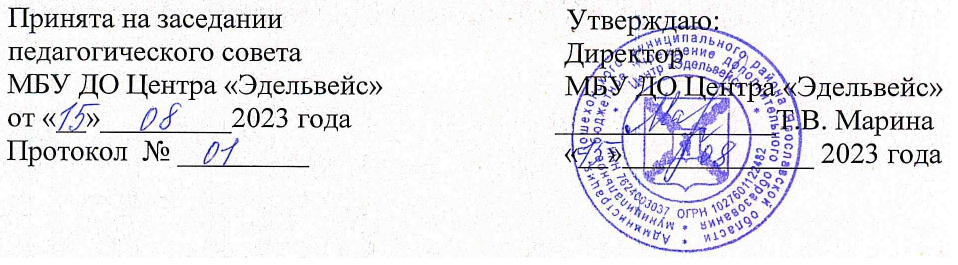 Художественная направленностьДополнительная общеобразовательная программа«Волшебная ниточка».Возраст детей: 9-10летСрок реализации: 1 годРазработал: педагог дополнительного образования                                                  МБУ ДО Центр «Эдельвейс»Торопова Светлана Александровна                                           Пошехонье, 2023гСодержание1.Пояснительная записка………………………………………………………..1.1. Направленность……………………………………………………………….1.2. Актуальность программы…………………………………………………….1.3. Отличительные особенности программы …………………………………..1.4. Адресат программы…...……………………………………………………....1.5. Объем и срок освоения программы. …………………………………………1.6. Форма обучения……………………………………………………………….1.7. Особенности организации образовательного процесса …………………....1.8. Планируемые результаты …………………………………………………….1.9. Цель и задачи программы……………………………………………………..2. Содержание программы……………………………………………………….2.1. Учебно – тематический план и содержание программы……………………2.2. Знания  и умения обучающихся………………………………………………2.3. Календарный учебный график……………………………………………….3.Условия реализации программы………………………………………………..3.1. Материально – техническое обеспечение……………………………………3.2. Кадровое обеспечение…………………………………………………………3.3. Формы аттестации …………………………………………………………….3.4. Мониторинг ……………………………………………………………………3.5. Контрольно-измерительные материалы……………………………………..4.Методическое обеспечение программы………………………………………..4.1. Методы и приемы организации образовательного процесса………………4.2. Формы учебных занятий……………………………………………...............4.3. Педагогические технологии………………………………………………….4.4. Алгоритм учебного занятия…………………………………………………..4.5. Дидактические материалы………………………............................................5. Список литературы……………………………………………………….1.Пояснительная записка Дополнительная общеобразовательная программа «Волшебная ниточка» разработана на основе нормативных документов:Федерального Закона от 289.12.2012г. № 273-ФЗ «об образовании в РФ».Федеральный Закон от 31 июля 2020 г. № 304-ФЗ «О внесении изменений в Федеральный закон «Об образовании в Российской Федерации» по вопросам воспитания обучающихся». Концепции развития дополнительного образования детей до 2030года (утверждена распоряжением Правительства Российской Федерации от 31 марта 2022 года №678-р).Cанитарно-эпидемиологическими требованиями к организациям воспитания и обучения, отдыха и оздоровления детей и молодежи (утв. Главным государственным санитарным врачом РФ от 28.09.2020 г. № 28).Приказ Министерства просвещения Российской Федерации  от 27 июля 2022 г. № 629 г. Москва «Об утверждении Порядка организации и осуществления образовательной деятельности по дополнительным общеобразовательным программам».Стратегические приоритеты в сфере реализации государственной программы Российской Федерации "Развитие образования" до 2030 года           (в ред. Постановления Правительства РФ от 07.10.2021 № 1701).Стратегией развития воспитания в Российской Федерации на период до 2025 года, утвержденной постановлением Правительства РФ от 29.05.2015 г. № 996-р.Устав МБУ ДО Центра «Эдельвейс».1.1. Направленность программы художественная. Уровень освоения – базовый.Актуальность программы Программа «Волшебная ниточка» направлена не только на развитие умений и навыков обучающихся в разных видах декоративно – прикладной деятельности, но и на развитие умений мыслить нестандартно, творчески, объединять разные виды рукоделия, видеть конечный результат, делать выводы, завершать начатую работу.Проблема развития детского творчества в настоящее время является одной из наиболее актуальных как в теоретическом, так и в практическом отношениях. Общеобразовательная программа «Волшебная ниточка» предполагает формирование ценностных эстетических ориентиров, художественно-эстетической оценки и овладение основами творческой деятельности, дает возможность каждому обучающему реально открывать для себя волшебный мир рукоделия, проявить и реализовать свои творческие способности. Программа помогает развивать объемно-пространственное мышление, чувство цвета, реализовать способности и желания ребенка. Обучающиеся пополняют свой запас знаний в области ручного вязания, вышивки, навыки работы с крючком, спицами, нитками, атласными лентами. Получить базовые знания о цвете, материале, рисунке, повышение практических знаний и умений и развитие творческой личности. А так же научит детей соединять в одной работе несколько видов рукоделия (вязание, вышивка).Программа является педагогически целесообразной, так как она составлена на основе современной и классической педагогики, она является эффективной для развития интеллекта и психики ребенка, средством развития сферы чувств, эстетического вкуса, разума и творческих сил.Новизна программы дополнительной общеобразовательной программы «Волшебная ниточка» заключена в том, что в ней обучающиеся знакомятся с самыми несложными, но доступными и красочными видами декоративно-прикладного творчества (канзаши, вышивка шелковыми лентами, крестом, гладью, куклы из ниток). Это дает возможность раскрыть обучающимся всё богатство и красоту современного рукоделия, опираясь на истоки народного творчества. 	        Отличительная особенность программы заключаются в том, что: водной группе могут обучаться разновозрастные дети. В процессе обучения реализуется дифференцированный подход, учитываются возрастные и индивидуальные особенности и склонности каждого обучающегося для более успешного творческого развития.Принципы, лежащие в основе программы:доступности (простота, соответствие возрастным и индивидуальным особенностям);наглядности (иллюстративность, наличие дидактических материалов);научности (обоснованность, наличие методологической базы и теоретической основы.«от простого к сложному» (научившись элементарным навыкам работы, ребенок применяет свои знания в выполнении сложных творческих работ).1.4. Адресат программы.Программа ориентирована на обучающихся, которые увлекаются различными видами рукоделия, интересуются разнообразными его видами. Возраст детей, участвующих в реализации данной образовательной программы 9-10лет.1.5. Объем и срок освоения программы. Программа разработана на 144ч. Срок реализации программы 1год. 1.6. Формы обучения проведения занятий – индивидуально - групповая, очная. Занятия рукоделием требуют от обучающихся большой концентрации внимания, терпения, зрительной нагрузки, а от педагога – постоянного наблюдения за детьми и практической помощи каждому. Учитывая эти сложности, для эффективности выполнения данной программы группы должны состоять из 12 человек.Режим занятий, периодичность и продолжительность занятий.Занятия проводятся 2 раза в неделю по 2 учебных часа. Продолжительность одного учебного часа составляет 40 минут. Перерыв между занятиями – 10 минут.1.7. Особенности организации образовательного процесса.    Программа «Волшебная ниточка» предназначена для обучающихся в возрасте  9 до 10 лет проявляющих интерес к декоративно-прикладному творчеству. Объединение комплектуется на основании заявлений родителей. Группы формируются 8-12 человек. В зависимости от желания и способности ребенка он может быть зачислен в группу независимо от возрастных рамок.1.8. Цель и задачи программыЦель: содействие развитию творческой личности, приобщение обучающихся к народному творчеству посредством знакомства с разными видами декоративно-прикладного искусства.Задачи:-создать условия для овладения детьми знаниями, умениями и навыками в разных видах рукоделия: вязании, вышивке, и др.;-развивать творческие способности обучающихся;-формировать качества личности: трудолюбие, аккуратность, усидчивость, взаимопомощь, бережное отношение к окружающему миру;-способствовать развитию художественного и эстетического вкуса;-содействовать формированию интереса к процессу создания своих изделий;-дополнять имеющиеся знания о пропорции, композиции;-учить навыкам и умениям работы с тканью, нитками и др. материалами;-формировать упорство в достижении желаемого результата;-прививать корректное отношение к работе товарищей.1.9. Планируемые результаты:-овладение детьми знаниями, умениями и навыками в разных видах рукоделия: вязании, вышивке, и др.;-развитие творческих способностей обучающихся, художественного и эстетического вкуса;-сформированы качества личности: трудолюбие, аккуратность, усидчивость, взаимопомощь, бережное отношение к окружающему миру;- сформирован интерес к процессу создания своих изделий;- получат знания о пропорции, композиции;-овладеют навыками и умениями работы с тканью, нитками и др. материалами;-сформировано упорство в достижении желаемого результата;-сформировано корректное отношение к работе товарищей.2.Содержание программы2.1. Учебно –  тематический планСодержание учебного плана1.Водное занятие. Задачи работы кружка. План работы. Знакомство с изделиями, выполненными кружковцами. Оборудование кабинета и организация рабочего места. Правила поведения на занятиях. Правила безопасности труда при работе с инструментами. 2. Джутовая филигрань Теория: Знакомство с техникой – джутовая филигрань. Презентация «Филигрань: рождение промысла и его место в культуре». Виды филиграни, применение на занятиях декоративно-прикладного творчества. Материалы и инструменты при работе с джутовым шнуром. История филиграни, его особенности. Секреты мастерства. Термины и базовые формы: ролл, свободный ролл, спираль, замкнутая спираль, конус, капля, глаз, овал, лист, изогнутый лист, дуга и т. д. Плоская и объёмная формы. Преобразование одной формы в другую: свободный ролл в каплю, глаз, овал; лист в дугу, изогнутый лист ит. д. Приёмы работы. Цвет как средство выразительности. Цветовой круг. Ахроматические, хроматические цвета. Тёплые и холодные цвета. Цветовой фон в художественном конструировании. Знакомство с богатой красочной палитрой на примере природных явлений: гроза, снегопад, северное сияние, извержение вулкана. История филиграни. Орнамент: композиция, цветовое сочетание. Техника безопасности при работе. Материалы и инструменты, основные приемы и формы. Замкнутые и свободные спирали. Тугие спирали. Открытые спирали. Завитки. Технологическая последовательность окончательная отделка. Практика: Упражнение в скручивании базовых форм. Составление эскизов. Создание рисунка из джута. Способы выполнения. Панно из джутового шнура. Объемные поделки из джутового шнура: шкатулка, салфетница, корзинка.3. Вышивка крестом Теория: Материалы, инструменты и приспособления. Рабочее место. Техника безопасности.Практика: Тренировочные упражнения. Посадка и постановка рук при вышивании.Основы цветоведения.Теория: Цветовой круг. Основные и составные цвета. Дополнительные цвета. Цветовая гармония из двух и более цветов.Практика:Упражнения на подбор цветовых сочетаний. Таблица «Сочетающиеся цвета».Простые украшающие швы.Шов «Вперед иголку». Шов «Назад иголку». Стебельчатый шов.Теория: Смысловое значение швов. Технология выполнения.Практика: Упражнения в выполнении шва. Применение шва в творческой работе. Тамбурные швы: «Цепочка», «Петля в прикреп».Теория: Смысловое значение швов. Технология выполнения.Практика: Упражнения в выполнении швов.Простой крестик.Теория: Назначение. Технология выполнения. Схема. Цветовое решение.Практика: Выполнение работы. Оформление работы.4.4. Шов «Звездочка». Панно «Любимое животное».Теория: Технология выполнения. Схема. Цветовое решение.Практика: Выполнение панно. Оформление панно.4.Ниткография. Приемы работы применяемые в ниткографии.   Теория: Последовательность выполнения работ приемами ниткографии. Знакомство с особыми способами заполнения фигур: по диаметру, неравномерное заполнение, заполнение полуокружности и спирали, сеткой, заполнение овала.  Практика: Изготовление образцов: прямого, острого и тупого углов, ромба, треугольника, квадрата приемами ниткографии. Освоение на практике заполнения круга, дуги, овала. Выполнение особых способов заполнения фигур: по диаметру, неравномерное заполнение, заполнение полуокружности и спирали, заполнение сеткой.Узоры и композиции. Теория: Понятие композиции в ниткографии. Законы композиционного решения панно. Принципы заполнения фигур рыб, бабочек, птиц, парусных судов в ниткографии.Практика: Подготовка эскиза рисунка для выполнения ниткографии. Способы перевода рисунка. Изготовление шаблонов.Тренинги по выполнению элементов закладки и панно: рыб, растительности морских глубин, бабочек, кораблей, птиц. Подготовка основы для закладки и декоративного панно. Выполнение проектов. Защита проектов.5.Вышивка шелковыми лентами Искусство декора Теория: Краткие сведения из истории вышивки лентами с древних времен до сегодняшних дней. Применение вышивки в народном и современном костюме. Композиция, ритм, орнамент, раппорт в вышивке. Холодные, теплые, хроматические и ахроматические цвета. Цветовой круг. Контраст. Цветовая сочетаемость. Цветовое решение составленной композиции.Практика: Выполнение цветового круга, цветовых растяжек. Зарисовка орнамента. Технология вышивки лентамиТеория: Материалы для вышивки лентами, подготовка их к работе. Инструменты, приспособления для работы. Способы перевода рисунка на ткань. Увеличение и уменьшение рисунка. Виды пялец. Правила заправки изделия в пяльцы. Практика: Способы закрепления ленты на ткани в начале и по окончании вышивки. Выполнение швов: вперед иголку, назад иголку, шнурок, стебельчатый, петельный, тамбурный, петля с прикрепом, полупетля с приерепом, крестообразный, крест, узелки, длинный стежок, длинный стежок с завитком, петля не затянутая, закрученная лента, лента с перехватами вприкреп. Технология выполнения роз: на 5-ти каркасных нитях, выпуклые, объемные, змейка из закрученной ленты, роза из собранной ленты. Роспись фона.6.Канзаши Введение.   История возникновения канзаши. Основные правила техники безопасности при использовании колющих предметов, а также при работе с открытым огнем. На первом занятии дети увидят уже готовые изделия, а также ознакомятся со способами обработки лент.Основной острый лепесток.Теория: виртуальная экскурсия в мир канзаши, технология изготовления острого лепестка, двойного лепестка. Атласная лента, ее разнообразие. Фурнитура и ее разнообразие. Материалы и инструменты для изготовления канзаши (острый лепесток).Практика: ткань и ее виды, шаблон, деталь лепестка, сборка цветка с острыми лепестками, двойными острыми лепестками.  Резинка, заколка для волос и правила их изготовления. Знакомство с правилами экономного расходования ленты.Основной круглый лепесток Теория: видео- урок «Круглый лепесток», технология изготовления. Знакомство с видами и свойствами шелковой ткани различного вида. История шелка, обработка. Фурнитура.Практика: лента, ткань, шнуровка, шаблон, деталь. Приемы и способы работы с лентой. Правила безопасной работы с ножницами. Знакомство с правилами разметки при помощи шаблона и сгибанием, соединение деталей при помощи клея. Составление симметричного орнамента. Знакомство с правилами экономного расходования ленты.Сборка изделияТеория: просмотр мастер-классов по изготовлению украшений для волос.  Материалы и инструменты для изготовления украшений.Практика: подбор лент, бисера, фурнитуры, изготовление шаблонов, раскрой деталей цветов, листиков, бутонов, сборка отдельных изделий. Изготовление украшений для волос.Лепестки розы.  Теория: просморт мастер-классов по изготовлению лепестков роз. Практика: способы сборки лепестка розы из квадрата 5х5 и прямоугольника 4х8 Изготовление листа. Техника безопасности. Способы склеивания лепестков. Использование собранного цветка для украшения заколки или резинки.Изготовление цветов из ленты шириной 2,5 и 1 см. Теория: просмотр мастер-классов по изготовлению цветов из атласной и капроновой ленты.Практика: использование атласной ленты шириной 2,5 см. и 1см. для сборки различных цветов (герберы, георгина и др.).7. Вязание спицами Узоры из лицевых и изнаночных петельТеория:- История вязания спицами-Виды узоров их лицевых и изнаночных петель. - Схема узора. Обозначение петель.Практика:-Узор «Резинка»- Узор «Шахматка»- Узор «Путанка»- Узор «Столбики»- Узор «Продолговатая плетенка»- Узор «Вертикальные полосы из столбиков»Накиды, снятые петли.Теория:Накиды и способы их выполнения.Практика:- Узор «Мережка»- Английское вязание. Узор «Английская резинка 1×1»- Снятые, или вытянутые, петли. Их разновидности. - Узор «Резинка 1×1 из снятых коротких петель»- Узор «Жгутик с дырочками»- Узор «Ажурная шахматка»- Узор «Плетенка из снятых длинных петель»- Узор «Длинные снятые петли на резинке»- Узор «Цепочки из снятых петель»8.Вязание крючком Теория:«История возникновения вязания крючком». Знакомство с программой и режимом работы объединения. Решение организационных вопросов. Материаловедение. Классификация видов пряжи. Правила подбора крючка и ниток в зависимости от назначения изделия. Правила по технике безопасности при работе с вязальным крючком и ножницами. Демонстрация изделий связанных крючком. Практика: подбор ниток и крючка. Основные приемы вязания крючком.Распространенные способы держания крючка: в положении карандаша или ножа. Подача ниток на крючок. Образование первой петли. Выполнение цепочки из воздушных петель - основы для вязания первого ряда. Виды петель Теория: воздушные, соединительный столбик, столбик без накида, полу/столбик с накидом, столбик с 1-им, 2-мя и более накидами, пышный столбик, столбик с бахромой.Практика: научить учащихся правильно держать нитки и крючок; вязать цепочку из воздушных петель, соединительный столбик, столбики – без накида, полу/столбик с накидом, столбики с 1-им, 2-мя и более накидами, пышный столбик, столбик с бахромой. Вязание образцов и оформление их в тетрадь.Условные обозначения.  Теория: Правила чтения схем. Описание схем. Изучение условных обозначений. Сокращения. Пояснения к условным обозначениям в схемах. Раппорт как часть узора. Направление чтения схем. Нумерация рядов.Практика: Изучение литературы по вязанию крючком. Работа со схематическим изображением.Вязание по схемамКлассификация узоров по В.П. Гирич. Применение узоров в изделиях. Вязание по схемам. Раппорт узора. Вязание рядами в прямом и обратном направлении. Образование ровной кромки за счет воздушных петель для подъема.Практическая работа: вязание узоров по схемам.10.Подготовка и участие в конкурсах в районных, областных, всероссийских.11.Мероприятия по воспитательной работе в соответствии с планом работы на год.12.Итоговое занятиеТеория: Обобщение изученного за год.Практика: оформление выставки.2.3. Календарный учебный график3.Условия реализации программы3.1. Материально-техническое обеспечение просторный, светлый, хорошо проветриваемый кабинет, парты, стулья.нитки мулине, шерстяные.атласные ленты;вязальные нитки;спицы;ткань;крючок;иглы   для вышивки гладью.наперсток;линейка;ножницы;ткань для вышивки  (габардин);канва для вышивки крестом АИДА;пяльцы, клей ПВА; копировальная бумага.дополнительные аксессуары.3.2. Кадровое обеспечение    Реализацию программы обеспечивает педагог дополнительного образования, имеющий высшее педагогическое образование, обладающий не только профессиональными знаниями, но и компетенциями в организации и ведении образовательной деятельности творческого объединения художественного направления.3.2. Информационное обеспечение:1. Технические средства обучения: компьютер или ноутбук, мультиме-дийное оборудование.2. Наглядно-плоскостные: наглядные методические пособия, плакаты,фонд работ учащихся, настенные иллюстрации, фотографии, магнитные доски;- демонстрационные: образцы вышивок, вязания, канзаши, ниткографии. 3.3.  Формы аттестации.      Приемлемыми формами для определения результативности усвоения программы «Волшебная ниточка» отражающие цели и задачи программы являются: творческая работа, выставки, викторины, тестирование, анкетирование; беседы с детьми и родителями; анализ коллективных и индивидуальных творческих работ; наблюдение за детьми в процессе работы; конкурсы внутри объединения и учреждения; итоговые занятия после изучения каждой темы; промежуточная и итоговая   диагностика (в конце полугодий). Итоговая диагностика проводится в форме творческого задания. Основным критерием в оценке творческих работ является новое, оригинальное, придуманное, изобретённое и художественно оформленное. 3.5. Методы отслеживания результативности: педагогическое наблюдение; педагогический анализ результатов тестирования, анкетирования, опрос, выполнение творческих заданий, участие в выставках, мониторинг.3.6. Виды аттестации/контроля:- Входной контроль (тест, беседы): определение исходного уровнязнаний и умений.- Текущий контроль (опрос, контроль за качеством выполненных изделий на практических занятиях, текущие выставки работ): определение уровня усвоения изучаемого материала по темам.- Промежуточный и итоговый контроль (выставка работ, защитатворческого проекта, выставка, КВН): Определение результатов работы и степени усвоения теоретических и практических знаний, умений и навыков, а также сформированности личностных качеств.3.7. Мониторинг образовательных результатов ребенка по дополнительной образовательной программеНепременным условием реализации образовательной программы является прогнозирование и анализ ее результативности и степени ее эффективности.Мониторинг используется для корректировки планов, правильного распределения учебной нагрузки, выявления уровня освоения детьми учебной программы, а также развития личностных качеств ребенка.Соотнеся совокупность результатов относительно целей, можно говорить о степени результативности образовательной программы. Поскольку образовательная программа – явление довольно широкое, то и результативность ее реализации будет носить многоуровневый и разноплановый характер.  Для определения результативности занятий по данной программе выработаны критерии, позволяющие определить степень развития творческого потенциала каждого ребенка, его творческих способностей. Одним из наиболее эффективных методов мониторинга является наблюдение. Наблюдение осуществляется в учебной и внеучебной деятельности; за деятельностью одного ребенка или группы детей.  Критерии разработаны в соответствии с системой мониторинга Центра «Эдельвейс». Данная система дает возможность определить степень освоения ребенком программы, выявить наиболее способных и одаренных обучающихся, а также проследить развитие личностных качеств учащихся, оказать им своевременную помощь и поддержку.Результат работы по образовательной программе выражается в: сохранности количества детей; особенностях контингента детей; сформированности коллектива; массовости участия в различных мероприятиях (т.е. активности детей); качестве ЗУН; достижениях, наградах коллектива и воспитанников; в учебном и личностном росте обучающихся; развитии коммуникативных навыков; развитии креативности; умении общаться на уровне ЗУН; общей культуре.Диагностика осуществляется по таким параметрам:          Теоретические знания по различным видам рукоделия: знание истории происхождения изученных видов рукоделия: вышивки шелковой лентой, вышивки гладью, вязания крючком, ниткографии, вязание спицами, канзаши и др., знание правил техники безопасности; материалов и инструментов по данным видам рукоделия; основ композиции и цветоведения; основных приемов, вязания, вышивки, условных обозначений по вязанию, вышивке и др.; последовательности изготовления изделий из вязаных и  вышитых и др.          Технические умения и навыки: владение способами приемами вышивки; вязанием крючком, приемами вышивки шелковыми лентами, вышивкой в различных техниках, умение изготавливать подарки своими руками и дарить их, умение выполнять украшения для интерьера, используя различные виды рукоделия, умение гармонично сочетать цвета при выполнении изделий; составлять композиции согласно правилам;; правильно пользоваться инструментами по различным видам рукоделия; вязания, вышивки, свободно пользоваться описаниями и схемами по вязанию, вышивке, пользоваться инструкционно - технологическими картами и составлять рабочие рисунки самостоятельно;   выполнять отдельные элементы и сборку изделий;  рассчитывать плотность плетения, вязания; хранить изделия из  ткани согласно правилам.Уровень развития мыслительной деятельности: образное мышление, фантазия, создание ярких выразительных образов; творческая активность, фантазия. Умение самостоятельно работать над изделием в выбранной технике. Аналитические способности.Уровень личностного развития: организационно-волевые, ориентационные, поведенческие качества. Самооценка, самоконтроль.Ребенок, посещающий учреждение дополнительного образования, должен испытывать на занятиях психологический комфорт. Это важно для сохранности контингента обучающихся, а также в целях здоровьесбережения детей. Поэтому необходимо отслеживать уровень психологического комфорта ребенка в процессе занятий. Уровень психологического комфорта ребенка, обучающегося по программе, отслеживается по следующим критериям: желание посещать занятия, общая удовлетворенность процессом или результатом образования, познавательная активность и инициатива, чувство защищенности, устойчивости, позитивного отношения к будущему, сложившийся коллектив, традиции, стремление к совместной полезной деятельности. Контроль образовательных результатов: начальный – проводится в начале обучения по программе и в начале каждого года  (дает возможность оценить образовательные результаты ребенка, с какими он начал работу по программе)промежуточный – проводится в середине года или после определенного времени обучения по программе (дает возможность оценить темп и качество усвоения обучающимся образовательных результатов) итоговый – проводится в конце каждого года и в конце обучения по программе (дает возможность определить изменения, произошедшие в обучении ребенка и его личностном развитии).3.5. Контрольно-измерительные материалы.4.Методическое обеспечение.4.1. Методические указания1.В образовательном процессе используются разнообразные формы и методы обучения: рассказ, беседа, работа с книгой, с таблицами, схемами, демонстрация, упражнение, практические работы репродуктивного и творческого характера, методы мотивации и стимулирования, обучающего контроля, взаимоконтроля и самоконтроля, познавательная игра, проблемно-поисковый и ситуационный методы,  метод проектов, выставки детского творчества.Занятия по программе строятся с применением общедидактических методов: объяснительно-иллюстративного, репродуктивного. Обучение по программе начинается с объяснительно-иллюстративного метода, который состоит в предъявлении обучающимся информации разными способами – зрительным, слуховым, речевым и др. Формы работы – сообщение информации с демонстрацией разного наглядного материала. Объяснительно-иллюстративный метод направлен на усвоение знаний, а для формирования навыков и умений используется репродуктивный метод, т.е. воспроизведение ранее полученной информации. Необходимый уровень творческого развития обеспечивает самостоятельное решение обучающимися поставленных задач. Для этого используется исследовательский метод.2.Введение в занятия творческих, импровизационных и проблемных задач. При этом одно из главных требований – представление детям как можно большей самостоятельности, что не исключает по мере необходимости педагогической помощи. Проблемные задачи могут быть направлены на развитие умения обычные вещи превращать в оригинальные, красивые. К наиболее сложным проблемным задачам относятся задачи, направленные на формирование умения находить оригинальное творческое, композиционное решение, выразительности созданного проекта. Включение в содержание занятий проблемного изложения, использование проблемных ситуаций, проблемного метода обучения создаёт хорошие условия для развития творчества.3.Важной формой работы по программе является анализ и защита созданных творческих проектов. При этом воспитывается умение анализировать, критично подходить к своей и чужой работе. Важно научить детей радоваться за успехи других, хвалить интересные находки, тактично указывать на недостатки. Дети учатся адекватно реагировать на критику, исправлять недочёты, аргументированно защищать свои творческие находки, доказывать их красоту, удобство, функциональность, новизну. При его применении необходимо обеспечить доступность творческих задач, их дифференциацию в зависимости от подготовленности того или иного ребёнка. Этот метод строится на самостоятельной работе обучающихся над предложенными педагогом творческими заданиями по некоторым из разделов программы.  4.Сочетание индивидуальных и коллективных форм работы с детьми. Как показывает опыт, методик соединения коллективных и индивидуальных форм работы в процессе деятельности может быть множество. Они рождаются в результате совместного творчества педагога и детей. Коллективная деятельность имеет воспитательную ценность, так как дети самостоятельно распределяют обязанности, осуществляют взаимный контроль и самоконтроль, стремятся к согласованным действиям. В результате дети легче преодолевают трудности, решают сложные творческие задачи. Таким образом, рождается коллективная инициатива.5.Сочетание на занятиях систематического контроля над деятельностью детей с педагогически целесообразной помощью им. Это позволяет ребенку соотносить свои цели и планы с результатами. Эффективность воспитания творческой активности повышается, когда в контроль включаются элементы взаимоконтроля детей. Это даёт им возможность видеть результаты своей деятельности и товарищей, видеть достижения и недостатки, находить пути их исправления.6.Воспитание у детей веры в свои силы, в свои творческие возможности. Одновременно надо воспитывать интерес к деятельности и способность к трудовым усилиям, к длительному напряжению. Необходимо начинать с внешних приёмов, побуждающих ребенка сосредоточиться, а затем постепенно научить его активно управлять своей деятельностью.7.Последовательное усложнение деятельности, обеспечение перспектив развития дальнейшего творчества обучающихся. Это главнейшее в разработанной системе педагогических условий. Усложнение учебного материала по видам рукоделия, формирование умений и навыков должно осуществляться с учетом возрастных возможностей на каждом этапе обучения. Реализация этого условия позволяет обеспечить эффективность образования по данной программе «Венок рукоделий», освоение обучающимися грамоты по различным видам рукоделия и развитие их художественно-творческой активности. Содержание заданий должно соответствовать уровню изобразительной и прикладной грамоты детей и учитывать возможности его повышения.8.Смена видов деятельности в ходе занятия позволяет избежать потери интереса ребенка к обучению по программе.9.Целенаправленное, систематизированное использование рассказов, бесед, активизирующих внимание ребенка, работу его мысли, его эмоциональную и эстетическую отзывчивость, фантазию, творчество. В начале каждого занятия проводится эмоциональная беседа, в которой сообщаются необходимые для занятия знания. Беседы по общим теоретическим вопросам проводятся во время практической работы, не требующей умственного напряжения. Беседа настраивает на предстоящую работу, художественно-образное слово помогает создавать яркие образы, которые затем обогащаются в результате активизации мышления, творческого воображения воплощаются в творческих изобразительных, декоративных работах. 11.Использование на занятиях видео-, аудиоаппаратуры, и других технических средств, а также различных видов наглядности. Успешная реализация принципа наглядности в обучении возможна при активной мыслительной деятельности обучающихся, особенно, когда происходит движение мысли от конкретного к абстрактному или, наоборот, от абстрактного к конкретному. На занятиях по программе «Венок рукоделий» необходимо демонстрировать слайды с изображением различных изделий по данным видам рукоделия. В целях активизации мыслительной деятельности используются карточки-упражнения, карточки-задания. Важная роль в раскрытии средств художественно-образной выразительности принадлежит иллюстрациям в искусствоведческих книгах, фотографиям изделий из различных материалов в различных техниках.12.Поскольку занятия рукоделием требуют терпения, постоянного внимания (детям приходится много сидеть), в ходе обучения используются игровые моменты: упражнения-состязания, физкультминутки, работа с занимательной литературой в помощь по овладению темой и т.п. Технологии здоровьесбережения являются важной частью каждого занятия по программе «Волшебная ниточка». На занятиях применяются методы музыкотерапии, игровой терапии, сказкотерапии. Обязательны минутки отдыха под контролем педагога. Между занятиями проводится обязательное проветривание кабинета. Введение в структуру занятия игровых элементов, художественно-дидактических, арт-терапевтических техник: музыкотерапии, сказкотерапии, использование движений тела и других помогают удовлетворять самые разнообразные потребности ребенка – общение, познание, движение, самоутверждение. Игра всегда связана с переживанием положительного эмоционального состояния. Введение игровых ситуаций увлекает детей, создает благоприятный эмоциональный тонус, стимулирует проявление творческих потребностей, усиливает внимание, воображение, мышление, фантазию.Такие виды рукоделия, как, вышивка крестиком, гдадью, вязание спицами, имеют давнюю традицию. В дореволюционное время в нашей местности вышивка тамбурным швом была одним из наиболее развитых видов женского рукоделия, изделия пошехонских мастериц широко использовались не только для собственного применения, но и на продажу. Вышивка шелковой лентой относительно новый для России вид рукоделия, не имеющий еще широкого распространения, однако вызывающий большой интерес из-за относительной простоты выполнения, оригинального и эффектного вида изделий, широких возможностей применения, детям особенно нравится работать с яркими шелковыми лентами.Виды практической деятельности: зарисовка и разбор схем, выполнение работы по схемам в изученных техниках, изготовление различных украшений, работа с природным материалом, необычными материалами, бумагой при создании оригинальных украшений.4.2 Методические рекомендации по преподаванию некоторых тем программыВязаниеВ начале обучения беседа об истории вязания. Показ вязаных изделий, материалов и инструментов для вязания. Обсуждение впечатлений полученных при просмотре изделий. Беседа о технологии и технике исполнения работы. Основные приемы вязания крючком. Выполнение тренировочных упражнений в вязании различных столбиков с накидами и без накидов. Подбор пряжи и узора. Зарисовка схем выполнения узоров.  Понятие о раппорте. Орнамент в изделии, геометрические фигуры. Значение цвета в исполняемом изделии. Свойства цвета: цветовой тон, яркость или светлота, насыщенность. Изготовление изделий под руководством педагога. Общий просмотр изделий с последующим обсуждением. Различные виды вышивки:В начале обучения беседа об истории вышивки. Показ изделий, украшенных вышивкой, материалов и инструментов для вышивки. Обсуждение впечатлений полученных при просмотре изделий. Беседа о технологии и технике исполнения работы. Проведение подготовительной работы. Способы перевода рисунков на ткань. Нитки. Швы. Простой крестик, двусторонний шов крестиком. Вышивка гладью. Способы исполнения вышивки. Обработка и заделка краев салфетки и др. предметов. Стирка и утюжка вышитых изделий. Общий просмотр изделий с последующим обсуждением. Вышивка шелковой лентой:Знакомство с историей возникновения вышивки лентами. Показ изделий украшенных вышивкой шелковой лентой. Обсуждение впечатлений полученных при просмотре изделий. Беседа с демонстрацией об использовании вышивания для отделки одежды и интерьера. Инструменты и материалы, виды игл, лент и тесьмы, ткани. Перевод рисунка на ткань.Виды швов с применением лент. Последовательность работы: как закрепить шов, швы-тамбурный, петельный, полупетли с прикрепкой, узелки. Стебельчатый шов и вытянутые стежки, наметка зигзагом, стянутая по центру наметка. Комбинирование швов и техник. Аппликация шелковой лентой.Организация выставокНаглядное представление о результатах работы, проводимой в объединении, дают выставки детского творчества.Встреча с художественным творчеством детей – это радость открытия красоты окружающего мира, радость творческого труда в создании изделий декоративно-прикладного характера. Поэтому выставки детского творчества – это не только серьезный отчет о работе, но и праздник, как для участников выставки, так и для ее посетителей.В программе предполагается проведение выставок:-В День открытых дверей.-На районной и областной выставке детского прикладного творчества.  -Итоговой выставки (ретроспективной, тематической, конкурсной).4.3.  Педагогические технологии.При организации дополнительного образования обучающихся применяются как традиционные, так и инновационные технологии.Педагогическая технология - это содержательная техника реализации учебного процесса.Грамотное сочетание традиционных и инновационных технологий обеспечивает развитие у обучающихся познавательной активности, творческих способностей, мотивации в учебно-воспитательном процессе.1.Групповые технологии:-	дидактические игры;-занятия-путешествия, экскурсии и пр.2.Педагогические технологии на основе личностно-ориентированного подхода:-	личностно-ориентированное обучение;-       технология индивидуального обучения (индивидуальный подход,индивидуализация обучения);-	коллективный способ обучения;- игровые технологии.3.	Культуро-воспитывающая технология дифференцированного обучения по интересам обучающихся, включающая в себя:-	ежегодный опрос обучающихся, родителей (законных представителей)-       тестирование развития специальных способностей;-       определение готовности и области интересов вновь поступающего обучающегося;-	определение интересов и других показателей для дифференциации.При контроле знаний дифференциация углубляется и переходит в индивидуализацию обучения, что означает организацию учебного процесса, при которой выбор способов, приемов, темпа обучения обусловлен индивидуальными особенностями обучающихся.4. Объяснительно-иллюстративные технологии.Главные методы данного обучения - объяснение в сочетании с наглядностью, а виды деятельности обучающихся - слушание и запоминание.5. Технологии компенсирующего обучения. К компенсирующим элементам (средствам) реабилитационного пространства относят в первую очередь: любовь к ребенку (забота, гуманное отношение, душевное тепло и ласка); понимание детских трудностей и проблем; принятие ребенка таким, какой он есть, со всеми его достоинствами и недостатками, сострадание, участие, необходимую помощь, обучение элементам саморегуляции (учись учиться, учись владеть собой).6. Коррекционно-развивающие технологии, содержат в себе сочетание инновационных технологий с традиционными методами и формами обучения, что дает новый эффект в совершенствовании учебного процесса, следовательно, сама учебная деятельность обучающихся, их знания приобретают новые качества.7. Технологии проблемного обучения.Направлена на развитие всесторонне гармонической личности обучающегося. Предполагает создание под руководством педагога проблемных ситуаций и активную самостоятельную деятельность обучающихся по их разрешению, в результате чего происходит творческое овладение знаниями, умениями и навыками и развитие мысленных способностей обучающихся.8. Проектная технология.9.Здоровьесберегающие технологии10. Информационные и коммуникационные технологии.4.4. Алгоритм учебного занятия.4.5. Дидактические материалы.Анкеты, таблицы, раздаточные материалы, образцы изделий плакаты с цветовыми схемами и системами,- репродукции, фотографии, картинки с изображением композиций, поделок и т.д.,5.Список литературы.1. Елена Токарева: Цветы из ткани и лент. Красиво и просто. Издательство: Эксмо-Пресс, 2014 г. - 32 стр.: ил.
2. Елена Токарева: Мои цветы. Ткани, ленты, фетр, вязание, валяние. Издательство: Эксмо, 2012 г.- 272 стр.: ил.
3. Коллектив авторов: Японское искусство КАНЗАШИ. Тематическая подборка. - 7 папок (более 9. Горшкова Н. В. Игрушки своими руками. М. Академия 2018 г.00 с.)4. Сильви Блондо: Цветы из ткани канзаши: Украшения для волос, модные аксессуары и декор.Издательство: ИГ «Контэнт», 2014г. - 80 стр.: ил.
5.Хелен Гибб. Изысканные цветы из лент. – М.: Кристина-Новый век, 2007. 
6. Хенри Дебора. Цветочные фантазии из лент. – М.: Мой мир, 2007. 
7. Христиане Хюбнер: Канзаши. Японские украшения для волос и аксессуары из ткани. – М.: Арт-Родник, 2014.

Список литературы для обучающихся 
1. Мастера рукоделия. Канзаши. [Электронный ресурс]. – Режим доступа: https://www.mastera-rukodeliya.ru/ 2. Огромная подборка мастер-классов по канзаши. [Электронный ресурс]. – Режим доступа: http://www.liveinternet.ru/users/4726526/post284577439 3. Канзаши своими руками - мастер класс для начинающих. [Электронный ресурс]. – Режим доступа:http://kanzashimaster.com/ 4. Канзаши своими руками. [Электронный ресурс]. – Режим доступа: http://kanzashi-master-klass.ru/ Программу составила педагог дополнительного образования МОУ ДОД «Центр внешкольной работы» Д.С. ВасильеваПриложение 1Диагностический материал:1. Изонить – этоПлетение нитью;Изображать нитью;Аппликация из ниток.2. Какое количество точек должно быть на сторонах угла?Одинаковоеразное3. Какой фон лучше выбрать, если вышивать нитками жёлтого оттенка?Синий;Оранжевый;4. Какое правило надо помнить при вышивании кругаЗаполнять круг в одном направлении;Заполнять круг в разных направлениях.5. С какой стороны должны находиться узелки?•	С лицевой•	С изнаночной•	Без разницы.6. Из чего готовят солёное тесто?А) рисовая мука;Б) пшеничная мука;В) горчичный порошок7. Какой клей добавляют в солёное тесто?А) ПВА;Б) дракон;В) момент;Г) канцелярский.8.При приготовлении теста в муку кладём:
А) сахар;
Б) ванилин;
В) соль .9. Солёное тесто нужно хранить:А) в бумаге;Б) в полотенце;В) в плотно завязанном пакете.10. Какой краской нельзя окрашивать тесто?А) пищевой,Б) акриловой;В) масляной.11. При работе крючком лишнее:а) крючокб) наперстокв) нити12.Для окончания вязания крючком:а) провязывают закрепляющий ряд;б) обрывают нить и протягивают ее в последнюю петлю;в) закрывают последний ряд при помощи вспомогательной нити.13.Цепочка – это ряд...а) бегущих петель;б) воздушных петель;в) лицевых петель.14. Условные обозначения петель – это…рисунок;схема;описание.15. С чего начинается любое вязание?                                                                                                                              с вязания изнаночных петель;с вязания столбиков без накида;с набора петель.Приложение №2Тест на тему: Вязание крючком и спицамиВопросы к тесту:
1. С чего начинается любое вязание?                                                                                                                               
а) с вязания изнаночных петель;
б) с вязания столбиков без накида;
в) с набора петель.
2. Какие петли называются кромочными?
а) те, которые находятся в середине вязаного полотна;
б) те, которые образуют последний ряд;
в) те, которые образуют кромку, - первая и последняя петли.
3. Спицы должны быть толще нити:
а) в 2 раза;
б) в 3 раза;
в) в 4 раза.
4. Чему должны соответствовать спицы?
а) качеству пряжи;
б) толщине пряжи;
в) длине нити.
5. Что делают с кромочными петлями?
а) провязывают изнаночными петлями;
б) снимают не провязанными;в) первую петлю снимают, а последнюю провязывают.
6. Провязывание накидов спицами в рисунке дает возможность получить:
а) плотный узор;
б) ажурную вязку;
в) платочное вязание.
7. Чередование в ряду лицевых и изнаночных петель называют:
а) резинкой;
б) чулочной вязкой;
в) ажурной вязкой.
8. Чулочная вязка получается:
а) чередованием лицевых и изнаночных рядов;
б) чередование лицевых и изнаночных петель;
в) чередованием лицевых петель и накидов;
9. Первую петлю при вязании спицами:
а) вяжут лицевой петлей;
б) снимают, не провязывая;
в) вяжут изнаночной петлей.
10. Чем пользуются для поднятия спущенных петель при вязании спицами? 
а) иглой;
б) крючком;
в) любым другим острым предметом.
11. Петли, образующие цепочку при вязании крючком, называют:
а) вытянутыми;
б) кромочными;
в) воздушными.
12. Какие из перечисленных кружев можно считать самыми популярными среди распространенных видов домашнего рукоделия?
а) плетенные на коклюшках;
б) плетенные челноком;
в) вязаные крючком.
13. Сколько нужно спиц для вязания носков, варежек?
а) 3;
б) 5;
в) 2.
14. Кто является самыми искусными вязальщиками в древности?
а) испанцы;
б) арабы;
в) итальянцы.
15. Условные обозначения петель – это…
а) рисунок;
б) схема;
в) описание. 
16.Что является  элементарной частицей, «кирпичиком» вязаного изделия?
а) спица;
б) пряжа;
в) петля.
17. Прием, который не относится к технике вязания крючком?
а) столбик с накидом;
б) воздушная петля;
в) лицевая петля.
18.Что можно изготовить из пряжи, не пользуясь обычными спицами и крючком? 
а) кофту;
б) носки;
в) помпон.
19. Наиболее распространенный вид пряжи:
а) шерсть;
б) хлопок;
в) акрил.
20. Богиня Древней Греции, которая давала людям мудрость и знания, учила их ремеслам и искусствам:
а) Арахна;
б) Афина;
в) Венера.
Ключ к тесту:
1в, 2в, 3а, 4б, 5в, 6б, 7а, 8а, 9б, 10б, 11в, 12в, 13б, 14б, 15б, 16в, 17в, 18в, 19а, 20б.Приложение №3Тест. Правила вышивания крестом.1. В качестве материала для вышивки в технике «крест» используют ткань   …  переплетения:       а) полотняного; б) саржевого; в) сатинового.2. При вышивании счетными швами:а) рисунок размечают на лицевой стороне ткани отдельными точками;б) размечают все элементы рисунка в полном соответствии с эскизом или схемой;в) рисунок   не переводят, а вышивают по счету нитей в соответствии со схемой.3. В технике вышивки «крест» необходимо вышить контур рисунка нитью в два сложения, применив шов за иголку. Во сколько раз увеличивается толщина нити при вышивке основного рисунка?а) не увеличивается; б) в 3 раза; в) в 2 раза.4. При вышивании крестом:а) все верхние полукресты должны быть одинаково наклонены;б) все верхние полукресты должны быть наклонены в противоположные стороны;в) наклон полукрестов не регламентируется, а зависит от характера и содержания схемы.5. В правильно выполненной вышивке «крест» на изнанке получают ряд:а) косых стежков; б) прямых и диагональных стежков;    в) вертикальных и горизонтальных стежков.6. Двойной (болгарский) крест вышивают:а) рядами полукрест, укладываемых друг на друга;б) вначале вышивают ряд простых крестов, а затем накладывают сверху ряд вертикальных и горизонтальных стежков;в) вышивают каждый крестик в отдельности: вначале косые стежки, а затем вертикальные и горизонтальные.7.  Вышивка крестом относится к:а) украшающим; б) геометрическим; в) счётным.8. Игла для вышивки крестом имеет особенности:а) тупое остриё, толстый стержень; б) большое ушко, толстая игла;в) тонкая игла, маленькое ушко; г) тупое остриё, большое ушко.9. Чтобы выделить отдельные участки вышивки крестом, применяют шов, как он называется?Приложение №4Тест по теме «вышивка шелковыми лентами1. Вышивка лентами имеет довольно долгую историю, берущую своё начало в?
а) Исландии;
б) Франции;
в) Древней Греции;
г) Африке

2. В каком году до нашей эры изготовила ткань из шелковых нитей?
а)в 2640;
б) 1158;
в)3894;
г)550

3. В какой стране король любил украшать лентами одежду и предметы интерьера?
а) Людовик XIV;
б) Людовик X;
б) Людовик I;
г) Людовик III;

4. Когда произошел расцвет вышивки лентами? 
а) во 2 половине XII века;
б) в 1 половине XIX века;
в) во 2 половине XIX века;
г) во 2 половине XIII века
5. Как называется игла которой вышивают лентами ?
а) гобеленовая;
б) синель
в) цыганская игла
г) бисерная игла

6. Вышивая лентой, необходимо учесть, что длина не должна превышать?
а) 50 см;
б) 65 см;
в) 85 см;
г) 1 м

7. Ленту выводим на лицевую сторону и обвиваем горизонтально расположенную иглу, , придерживая витки пальцами руки, иглой прокалываем ткань около первого прокола и выводим иглу на изнаночную сторону. На лицевой поверхности ткани образуется шов. Этот шов называется ?

а) франзузкий;
б) рококо;
в) ленточный;
г) стебельчатый

8. Каким швом вышивают листья цветов?
а) франзузким;
б) ленточным;
в) рококо;
г) гладким

9. Как называется узор состоящий из звездочки( с 5 лучами)
а) узор роза;
б) узор роза на паутинке;
в) узор роза на каркасе;
г) варианты б и в верны

10. Как называется инструмент при помощи которого при натягивании ткани можно ровно и аккуратно вышивать лентами ?
а) пяльцы;
б) рамка;
в) варианты а и б верны;
г) нет правильного варианта ответаОтветы на тестовые задания1. Вышивка лентами имеет довольно долгую историю, берущую своё начало в?
в) Древней Греции;

2. В каком году до нашей эры изготовила ткань из шелковых нитей?
а)в 2640;

3. В какой стране король любил украшать лентами одежду и предметы интерьера?
а) Людовик XIV;

4. Когда произошел расцвет вышивки лентами? 

в) во 2 половине XIX века;

5. Как называется игла которой вышивают лентами?
а) гобеленовая;
б) синель
в) цыганская игла

6. Вышивая лентой, необходимо учесть, что длина не должна превышать?
б) 65 см;

7. Ленту выводим на лицевую сторону и обвиваем горизонтально расположенную иглу, , придерживая витки пальцами руки, иглой прокалываем ткань около первого прокола и выводим иглу на изнаночную сторону. На лицевой поверхности ткани образуется шов . Этот шов называется ?
а) франзузкий;

8. Каким швом вышивают листья цветов?
б) ленточным;
г) гладким

9. Как называется узор состоящий из звездочки( с 5 лучами)
б) узор роза на паутинке;
в) узор роза на каркасе;
г) варианты б и в верны

10. Как называется инструмент при помощи которого при натягивании ткани можно ровно и аккуратно вышивать лентами ?
а) пяльцы;№ п/пНазвание раздела, темыВсегоТеорияПрактикаФормы аттестации/контроля1  Вводное. Инструктаж по ППБ и ТБ22Наблюдение2Джутовая филигрань30228Творческая работа3Вышивка крестом14212Творческая работа4Ниткография1028Практическая работа5Вышивка шелковыми лентами826Практическая работа6Канзаши24420Творческая работа7Вязание спицами26422Практическая работа8Вязание крючком16214Творческая работа9Подготовка и участие в конкурсах: районных, областных, всероссийских66Наблюдение10Мероприятия по воспитательной работе в соответствии с планом работы на год66Наблюдение11Аттестация2Итоговый контрольИтого:14422122№ п/пМесяцЧислоВремя проведениязанятияФорма занятияКол-во часовТема занятияМесто проведенияФорма контроля1В соответствии с расписанием учрежденияИнструктаж. Беседа. Диагностика.2Вводное. Инструктаж по ППБ и ТБ Работа по набору группы.ДиагностикаКабинет театральныйНаблюдение Диагностика2Беседа, практическая работа2Волшебные свойства нити. История возникновения джутовой филиграниНаблюдение3Беседа, практическая работа2Вырезание нитей для филиграни. Основные правила работыНаблюдение4Беседа, практическая работа2Основы формообразования.Наблюдение5Беседа, практическая работа2Составление орнаментов в полосе, круге.Наблюдение6Беседа, практическая работа2Джутовая филигрань. Пропорции.Наблюдение7Беседа, видео-мастер-класс2Изготовление шкатулки  в технике «Джутовая филигрань»Наблюдение практическая работа8Беседа, практическая работа2Выбор формы для шкатулки9Беседа, практическая работа2Выбора рисунка. Делаем четкий набросок на бумаге или используем готовый. Для удобства лист с эскизомпомещают в канцелярский полиэтиленовый (прозрачный) файл. Клей наносим аккуратно по всему контуру эскиза рисунка. Теперь поверх клеевого контура выкладывают отрезки шпагата. Тонкой металлической спицей нить расправляют по рисунку. Таким образом заполняется все поле. После высыхания, работа легко снимается с пленки. За счет того, что мы проклеиваем хорошо, детали прочно держатся в рисунке, становятся твердыми от клея.Наблюдение практическая работа10Беседа, практическая работа2Скручивание орнаментов из джута.Наблюдение практическая работа11Беседа, практическая работа2Склеивание на каркас.Наблюдение практическая работа12Беседа, практическая работа2Сборка и отделка изделия.Наблюдение практическая работа13Беседа, практическая работа2 Изготовление корзинки. Выбор формы, рисунка. Выкладывание шпагатаНаблюдение14Беседа, практическая работа2Выкладывание шпагата по рисунку.Наблюдение практическая работа15Беседа, практическая работа2Склеивание на каркасНаблюдение практическая работа16Беседа, практическая работа2Сборка и отделка изделияТворческая работа1718Беседа, практическая работа2Материалы, инструменты и приспособления. Рабочее место. Техника безопасности.Тренировочные упражнения. Посадка и постановка рук при вышивании.Наблюдение19Беседа, практическая работа2Цветовой круг. Основные и составные цвета. Дополнительные цвета. Цветовая гармония из двух и более цветов.Наблюдение20БеседаПрактическая работа2Простые украшающие швы. Шов «Вперед иголку». Шов «Назад иголку». Стебельчатый шов. Смысловое значение швов. Упражнения в выполнении шва. Применение шва в творческой работе.Творческая работа21Беседа, практическая работа2Упражнения в выполнении шва. Применение шва в творческой работе.Практическая работа22Беседа,практическая работа2Тамбурные швы: «Цепочка», «Петля в прикреп».Смысловое значение швов. Технология выполнения.Упражнения в выполнении швов.Практическая работа23Беседа,практическая работа2Простой крестик.Назначение. Технология выполнения. Схема. Цветовое решениеПрактическая работа24Беседа с игровыми элементами.2Шов «Звездочка». Панно «Любимое животное».Практическая работа25Викторина2История возникновения ниткографии,  как вида декоративно - прикладного творчества.Материалы, инструменты, приспособления. Техника безопасной работы с колюще режущими инструментами.Основные этапы подготовки к работе Приемы работы применяемые в ниткографии.     Последовательность выполнения работ. Заполнение прямого, острого и тупого углов в ниткографии.Наблюдение26Лекция, практическая работа2Приемы заполнения ромба, треугольника, квадрата, круга  в ниткографии.Практическая работа27Практическая работа2Изготовление панно « Бабочки на лугу»  Практическая работа28Практическая работа2Изготовление панно « Бабочки на лугу»  Практическая работа29Беседа,практическая работа2Изготовление панно « Бабочки на лугу»  Творческая работа30Беседа,практическая работа2Изготовление панно « Бабочки на лугу» Творческая работа31Беседа,практическая работа2Краткие сведения из истории вышивки лентами с древних времен до сегодняшних дней. Применение вышивки в народном и современном костюме.Наблюдение32Беседа,практическая работа2Технология выполнения швов: вперед иголку, назад иголку.Практическая работа33Беседа,практическая работа2Технология выполнения швов :шнурок, стебельчатый, петельный, тамбурный, петля с прикрепом,Практическая работа34Лекция , практическая работа2Технология выполнения швов: длинный стежок с завитком, петля не затянутая, закрученная лента, лента с перехватами вприкреп.Практическая работа35Беседа,практическая работа2История «Канзаши».Материалы, инструменты, приспособления.Основные этапы подготовки к работе.Наблюдение36Беседа,практическая работа2Способы обработки атласных лент.Выполнение цветка канзаши из острых лепестков.Основные приемы выполнения.Наблюдение37Беседа,практическая  работа2Технология изготовления острого лепестка, двойного лепестка. Атласная лента, ее разнообразие.Практическая работа38Беседа,практическая работа2Способы комбинирования круглого и острого лепестка.Украшения. Аксессуары.Творческая работа39Беседа,практическая работа2Сборка цветка с острыми лепестками, двойными острыми лепестками.Практическая работа40Беседа,практическая работа2Резинка, заколка для волос и правила их изготовления. Знакомство с правилами экономного расходования ленты.Наблюдение41Беседа,практическая работа2Круглый лепесток», технология изготовления.Практическая работа42Беседа,практическая работа2Знакомство с видами и свойствами шелковой ткани различного вида. История шелка, обработка. Фурнитура.Наблюдение43Беседа,практическая работа2Декоративное украшение для шкатулки в технике « Канзаши» роза.Творческая работа44Беседа,практическая работа2Украшение ободка в технике              « Канзаши»  ромашка, Творческая работа45Викторина2Мероприятия по воспитательной работе в соответствии с планом работы на год.Наблюдение46Творческий проект2 Украшение ободка в технике « Канзаши».Творческая работа47Беседа,практическая работа2Изготовление листочков в технике « Канзаши».  Творческая работа48Участие в конкурсах 2Организация и участие в конкурсах и выставкахНаблюдение49Участие в конкурсах2Подготовка и участи в конкурсахНаблюдение50Игра-путешествие2Мероприятия по воспитательной работе в соответствии с планом работы на год.Наблюдение51Лекция2История вязания спицамиНаблюдение52Беседа,практическая работа2Виды узоров их лицевых и изнаночных петель. Схема узора. Обозначение петель.Наблюдение53Беседа,практическая работа2Узор «Резинка»Творческая работа54Викторина2Мероприятия по воспитательной работе в соответствии с планом работы на год.Наблюдение55Беседа,практическая работа2Узор «Путанка»Практическая работа56Беседа,практическая работа2Узор «Шахматка»Практическая работа57Беседа,практическая работа2Узор «Столбики»Практическая работа58Игра-путешествиеМероприятия по воспитательной работе в соответствии с планом работы на годНаблюдение59Беседа,практическая работа2Накиды, снятые петли.Практическая работа60Беседа,практическая работа2Узор «Мережка»Практическая работа61Беседа,практическая работа2Английское вязание. Узор «Английская резинка 1×1»Практическая работа62Беседа,практическая работа2Узор «Жгутик с дырочками»Практическая работа63Игра-соревнованиеМероприятия по воспитательной работе в соответствии с планом работы на годНаблюдение64Беседа,практическая работа2Вязание шарфика набор петельПрактическая работа65Беседа,практическая работа2Вязание шарфика Практическая работа66Беседа,практическая работа2Вязание шарфика Наблюдение67Презентация2«История возникновения  вязания крючком».Практическая работа68Лекция2Материаловедение. Классификация видов пряжиНаблюдение69Практическая работа2Основные приемы вязания крючкомНаблюдение70Беседа,практическая работа2Выполнение цепочки из  воздушных петель - основы для вязания первого ряда.Наблюдение71Беседа,практическая работа2Виды петель воздушные, соединительный столбик, столбик без накида, полу/столбик с накидом,  столбик с 1-им,  2-мя и более накидами, пышный столбик, столбик с бахромой.Наблюдение72Оформление выставки2Итоговое занятиеДиагностикаКритерииСтепень выраженности оцениваемого качестваМетоды диагностики1.Теоретическая подготовка ребенка1.Теоретическая подготовка ребенка1.Теоретическая подготовка ребенкаГлубина и широта знаний по предметуВысокий уровень (3 балла):Имеет широкий кругозор знаний по содержанию курса: знает историю возникновения изучаемых видов рукоделия, перечень материалов и инструментов по данным видам рукоделия, основы композиции, основные приемы, вышивки, вязания спицами, плетения в различных техниках, условные обозначения, последовательность изготовления изделий, правила ухода и хранения изделий, выполненных в различных техниках, свободно использует технические обороты, пользуется дополнительным материалом.Средний уровень (2 балла):Имеет неполные знания по содержанию курса, оперирует специальными терминами, не использует дополнительную литературу.Низкий уровень (1 балл):Недостаточны знания по содержанию курса, знает отдельные определения.-Наблюдение-Контрольныйопрос;Основы цветоведенияВысокий уровень (3 балла):Знает основные, дополнительные и составные цвета, умеет подбирать цветовую гамму в соответствии с характером объекта, соблюдая гармонию цвета.Средний уровень (2балла):Знает основные, дополнительные и составные цвета, не всегда удается подобрать цветовую гамму в соответствии с характером объекта.Низкий уровень (1 балл):Знает основные, дополнительные и составные цвета, не умеет передавать цветовую гармонию, подбирая цвета хаотично.-Наблюдение-Контрольныйопрос;Знание основных приемов в различных техникахВысокий уровень (3балла): Знает все приемы ниткографии, вязания, вышивки лентами, крестом, гладью, канзаши.Средний уровень (2 балла): Знает половину приемов данных видов рукоделия. Низкий уровень (1 балл):Знает лишь несколько приемов данных видов рукоделия.-Наблюдение-Контрольныйопрос;2.Практические умения и навыки2.Практические умения и навыки2.Практические умения и навыкиУмение пользоваться приспособлениями и инструментамиВысокий уровень (3 балла): Имеет четкие технические умения и навыки, умеет правильно использовать инструменты и материалы.Средний уровень (2 балла):Имеет отдельные технические умения и навыки, умеет правильно использовать инструменты и материалы.Низкий уровень (1 балл):Имеет слабые технические навыки, отсутствует умение использовать инструменты и материалы.-Наблюдение;Контрольныйопрос;Умение   пользоваться описаниями и схемами по различным видам рукоделияВысокий уровень (3балла):Умеет пользоваться описаниями и схемами сам без помощи педагога.Средний уровень (2 балла):Пользуется описаниями и схемами сам, лишь частично прибегая к помощи педагога.Низкий уровень (1 балл):Пользуется описаниями и схемами лишь при помощи педагога.-Наблюдение;-Контрольное задание; Владение различными  видами вышивкиВысокий уровень (3 балла): Умеет выполнять работы сам, применяя все изученные способы вышивки.Средний уровень (2 балла): Выполняет работу сам, лишь частично прибегая к помощи педагога, применяя в работе половину изученных способов. Низкий уровень (1 балл):При работе постоянно требует помощи педагога, применяя некоторые изученные способы.-Наблюдение;-Контрольное задание;Владение приемами вязания спицамиВысокий уровень (3 балла): Умеет читать схемы и выполнять работу по вязанию сам, применяя изученные способы.Средний уровень (2 балла): Выполняет работу сам, лишь частично прибегая к помощи педагога, применяя в работе половину изученных способов. Низкий уровень (1 балл):При работе постоянно требует помощи педагога, применяя некоторые изученные способы.-Наблюдение;-Контрольное задание;Владение приемами плетения в технике ганутельВысокий уровень (3 балла): Умеет читать схемы и выполнять плетение в технике ганутель сам, применяя изученные способы.Средний уровень (2балла): Выполняет работу сам, лишь частично прибегая к помощи педагога, применяя в работе  изученные  способы плетения. Низкий уровень (1 балл):При работе постоянно требует помощи педагога.-Наблюдение;-Контрольное задание;Умение эстетично оформить творческую работуВысокий уровень (3 балла):выполняет оформление аккуратно и красиво сам, без помощи педагога.Средний уровень (2 балла): умеет выполнять оформление сам, лишь частично прибегая к помощи педагогаНизкий уровень (1 балл): нуждается в постоянной помощи и контроле педагога;-Наблюдение;-Контрольное задание;Позиция активности и устойчивого интереса к деятельностиВысокий уровень (3балла):проявляет активный интерес к деятельности, стремится к самостоятельной творческой активности.Средний уровень (2 балла):проявляет интерес к деятельности, настойчив в достижении цели, проявляет активность только на определенные темы или на определенных этапах работы.Низкий уровень (1 бал):присутствует на занятиях, не активен, выполняет задания только по четким инструкциям, указаниям педагога.-Наблюдение;Творческие навыкиВысокий уровень (3 балла):регулярно принимает участие в выставках, конкурсах, в масштабе города, области.Средний уровень (2 балла):участвует в выставках внутри кружка, учреждения. Низкий уровень (1 балл):редко участвует в конкурсах, соревнованиях, выставках внутри кружка.-Наблюдение;Развитие познавательных способностей: воображения, памяти, вниманияВысокий уровень (3балла): точность, полнота восприятия цвета, формы, величины, пропорций, обладает творческим воображением, развито устойчивое внимание. Средний уровень (2 балла):воспринимает четко формы, величины и пропорции, репродуктивное воображение с элементами творчества, не всегда может сконцентрировать внимание.Низкий уровень (1 балл):не всегда может соотнести размер и форму, воображение репродуктивное.-Наблюдение;3.Эффективность воспитательных воздействий3.Эффективность воспитательных воздействий3.Эффективность воспитательных воздействийКультура поведения ребенка.Высокий уровень (3 балла): имеет моральные суждения о нравственных поступках, соблюдает нормы поведения, имеет нравственные качества личности (доброта, взаимовыручка, уважение, дисциплина).Средний уровень (2 балла): имеет моральные суждения о нравственных поступках, обладает поведенческими нормами, но не всегда их соблюдает.Низкий уровень (1 балл): моральные суждения о нравственных поступках расходятся с общепринятыми нормами, редко соблюдает нормы поведения.-Наблюдение;Характер отношений в коллективе.Высокий уровень (3 балла): высокая коммуникативная культура, принимает активное заинтересованное участие в делах коллектива.Средний уровень (2 балла): имеет коммуникативные качества, но часто стесняется принимать участие в делах коллектива.Низкий уровень (1 балл): низкий уровень коммуникативных качеств, нет желания общаться в коллективе.-Наблюдение;Посещение занятийВысокий уровень (3балла): Активное посещение занятий, согласно расписанию.Средний уровень (2 балла):посещение с пропуском, но пропущенное по программе освоит.Низкий уровень (1 балл):  Не охотное посещение занятий, согласно расписанию.-Наблюдение;Блоки ЭтапыЭтап учебного занятияЗадачи этапаСодержание деятельностиРезультатПодготовительный1ОрганизационныйПодготовка обучающихся кработе на занятииОрганизация начала занятия, создание психологическогонастроя на учебнуюдеятельность и активизациявниманияВосприятиеПодготовительный2ПроверочныйУстановлениеправильности иосознанностивыполнениядомашнего задания(если таковое было), выявление пробелов иих коррекцияПроверка домашнего задания(творческого, практического), проверка усвоения знанийпредыдущего занятияСамооценка, оценочнаядеятельность педагогаОсновной3Подготовительный(подготовка к новомусодержанию)Обеспечениемотивации и принятиедетьми цели учебно-познавательнойдеятельностиСообщение темы, целиучебного занятия и мотивацияучебной деятельности детей(например, эвристическийвопрос, познавательная задача, проблемное задание Осмысление возможногоначала работыдетям)4Усвоение новых знанийи способов действийОбеспечениевосприятия, осмысления ипервичногозапоминания связей иотношений в объектеизученияИспользование заданий ивопросов, которыеактивизируют познавательнуюдеятельность обучающихсяОсвоение новых знаний5Первичная проверкапонимания изученногоУстановлениеправильности и осознанности усвоениянового учебногоматериала, выявлениеошибочных илиспорныхпредставлений и ихкоррекцияПрименение пробныхпрактических заданий, которые  сочетаются  с объяснениемсоответствующих правил илиобоснованиемОсознанное усвоениенового учебного материала6Закрепление новыхзнаний, способовдействий и ихприменениеОбеспечение усвоенияновых знаний, способов действий иих примененияПрименение тренировочныхупражнений, заданий, которыевыполняются самостоятельнообучающимисяОсознанное усвоениенового материала7Обобщение исистематизация знанийФормированиецелостногопредставления знанийИспользование бесед ипрактических заданийОсмысление выполненнойработыпо теме8КонтрольныйВыявление качества иуровня овладениязнаниями, самоконтроль икоррекция знаний испособов действийИспользование тестовыхзаданий, устного(письменного) опроса, а такжезаданий различного уровнясложности (репродуктивного, творческого, поисково-исследовательского)Рефлексия, сравнениерезультатов собственнойдеятельности с другими, осмысление результатовИтоговый9Анализ и оценкауспешностидостижения цели, определениеперспективыпоследующей работыАнализ и оценкауспешностидостижения цели, определениеперспективыпоследующей работыПедагог совместно с детьмиподводит итог занятия.Самоутверждение обучающихся вуспешностиИтоговый10 РефлексивныйМобилизация обучающихся наСамооценкуСамооценка обучающих своейработоспособности, психологического состояния, причин некачественнойработы, результативности работы, содержания иполезности учебной Проектирование детьмисобственной деятельностина последующих занятияхработы.11ИнформационныйОбеспечениепонимания цели, содержаниядомашнего задания, логики дальнейшегозанятия.Информация о содержании иконечном результатедомашнего задания, инструктаж по выполнению, определение места и ролиданного задания в системепоследующих занятийОпределение перспективДеятельности.